Tutoring Interest Form 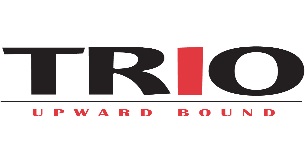 University of Iowa Upward BoundName: ___________________________________________________________________Date: ____________________________________________________________________Email: ___________________________________________________________________Phone number: ___________________________________________________________SUBJECTS you are interested in tutoring:Check all that apply. Write in the name of specific class, topic/unit (if applicable) on the line.□ English (reading) ____________________________________________________________________□ English (writing/essays) _______________________________________________________________     □ Math ______________________________________________________________________________       □ Science ____________________________________________________________________________    □ Social Sciences ______________________________________________________________________       □ Foreign Language ____________________________________________________________________      □ Test prep/study skills/organization ______________________________________________________□ Other subject(s) not listed _____________________________________________________________SITES where you are interested in tutoring:Check all that apply. □ West Liberty High School (Tuesdays 3:30-4:00pm)□ Columbus Community High School (Wednesdays 3:30-5:30pm)□ Muscatine High School (Thursdays 3:30-5:00pm)Do you have transportation to and from the school site(s)?□ Yes□ NoWhy are you interested in tutoring with Upward Bound?What time/date are you available for an interview?